DAFTAR RIWAYAT HIDUP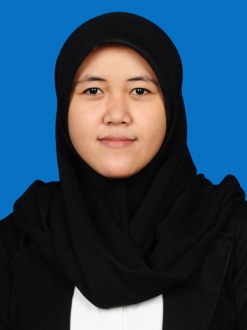 Curriculum Vitae   Data Pribadi 	   Nama 	:	Fadhilah Mughnisari   Tempat dan Tanggal Lahir	:	Makassar, 30 Juli 1992   Jenis Kelamin	:	Perempuan   Agama	:	Islam   Status 	:       Belum  Menikah   Domisili	:	Wijaya Kusuma Raya Blok K 22 No. 8,                      Makassar, Sul-Sel 90222  Alamat Sekarang	:	Jl. Salemba Bluntas, Gang 2 No.146, RT 05/ RW 05, Kel Paseban,  Kec. Senen                                                           Jakarta Pusat 10110  Nomor Telepon / HP	:	085343626966 / 08991936712  Email	:	fadhilahmughnisari@yahoo.com Riwayat Pendidikan : Riwayat Pekerjaan :Organisasi yang pernah diikuti (sejak SMP/MTs/yang sederajat) (di lingkungan sekolah/PT dan diluar sekolah/PT) SMP/MTs/yang sederajat : SMA/MA/yang sederajat :Perguruan Tinggi : Organisasi di Luar Sekolah : Prestasi Lain Yang Diunggulkan : Pengalaman Pelatihan/Workshop :Konferensi dan SeminarPenguasaan BahasaDemikian Riwayat Hidup ini saya buat dengan sebenarnya.Jakarta,26 April 2015(Fadhilah Mughnisari)Jenjang PendidikanTahun masuk/lulusNama Sekolah /Perguruan TinggiBidang StudiNilai/IPKSD/MI1999-2004SDN. Makngkura I Kota Makassar-8,89SMP/MTs2004/2007Pondok Modern Darusssalam Gontor Putri, Jawa TimurBahasa7,17SMA/MA2007/2010Pondok Modern Darusssalam Gontor Putri, Jawa TimurBahasa7,17S12010/2014UIN Alauddin MakassarEkonomi Islam3,72S22015Universitas IndonesiaEkonomi dan Keuangan SyariahSedang BerlangsungInstitusiPosisiTahunKeteranganPondok Modern Darussalam Gontor Putri III Kab. Ngawi, Jawa TimurTenaga Pengajar2010 - 2011PengabdianPondok Pesantren Ummul MukmininKota MakassarTenaga Pengajar2013-BP2IP Barombong Tenaga Pengajar2013-Bank SulselBar SyariahBag. Pemasaran2013MagangNO.OrganisasiTahunKedudukan/aktifitas1Pramuka 2005/2006Pimpinan Regu Gudep 17702Organisasi Pelajar Pondok Modern (OPPM) Pondok Modern Darussalam Gontor Putri IKab. Ngawi, Jawa Timur2006/2007Jumi’atul Khitobah (JMK) NO.OrganisasiTahunKedudukan/aktifitas1Koordinator Gugus Depan Gerakan Pramuka, Pondok Modern Darussalam Gontor Putri IKab. Ngawi, Jawa Timur2007/2008Dewan Kerja Koordinator (DKK)2Organisasi Pelajar Pondok Modern (OPPM) Pondok Modern Darussalam Gontor Putri I Kab. Ngawi, Jawa Timur2007/2008Ketua Bagian Olahraga Rayon3Organisasi Pelajar Pondok Modern (OPPM) Pondok Modern Darussalam Gontor Putri I Kab. Ngawi, Jawa Timur2008/2009Ketua Bagian Keamanan Rayon4Koordinator Gugus Depan Gerakan Pramuka, Pondok Modern Darussalam Gontor Putri IKab. Ngawi, Jawa Timur2009/2010Andalan Koordinator Urusan latihan5 Lomba Perkemahan 2009/2010 Ketua LPG/TPI NO.OrganisasiTahunKedudukan/aktifitas1Forum Kajian Ekonomi Islam (Forkeis) UIN Alauddin Makassar2010/2011Ketua Divisi Bag. Humas2Himpunan Mahasiswa Jurusan (HMJ) Ekonomi Islam UIN Alauddin Makassar2011/2012Ketua Divisi Bag. Sekertaris3 Forum Lingkar Pena (FLP) UIN Alauddin Makassar2013/2014Anggota4AIESEC Unhas2013/2014AnggotaNO.OrganisasiTahunKedudukan/aktifitas1Ikatan Alumni Pondok Modern  Gontor  (IKPM) Cabang Makassar, Sulawesi Selatan2012-sekarangBendahara2Voolunter “Wisuda Akbar Menghapal 4” di GBK Jakarta2012Voolunter3Voolunter “Makassar Internasional Writers Festival” (MIWF)2013-2014VoolunterTahun Prestasi Tingkat(Sekolah/PT/Nasional/Internasional)2006Peserta Kegiatan Jambore dan Raimuna di Pondok Modern Gontor Putri INasional2007 Peserta Perkemahan Jambore dan Raimuna Milad Ke-40 di Bumi Perkemahan Daar el-Qolam BantenNasional2008Peserta Perkemahan Losipram di Malang. Jawa TimurNasional2009 Peserta Perkemahan Pramuka Santri Nusantara di jatinagor, Sumedang,Jawa Barat.NasionalTahunJenis Pelatihan/WorkshopInstitusi PenyelenggaraJangka Waktu2007Gladian Pimpinan Sangga Dan Regu Koordinator Gugus Depan Pondok Modern Darusssalam Gontor Putri I di Ngawi, Jawa Timur 3 hari2007World Scout Jamboree TrainingKoordinator Gugus Depan Pondok Modern Darusssalam Gontor Putri I di Ngawi, Jawa Timur10 hari2008Orientasi Saka BhayangkaraKoordinator Gugus Depan Pondok Modern Darusssalam Gontor Putri I di Ngawi, Jawa Timur4 hari2009Pelatihan Kepemimpinan dan Pengembangan (Scout Leadership Development)Koordinator Gugus Depan Pondok Modern Darusssalam Gontor Putri I di Ngawi, Jawa Timur5 hari2008Kursus Pembina Pramuka Mahir Tingkat Dasar (KMD) yang diselenggarakan oleh Kwartir Cabang Gerakan Pramuka Ngawi, Jawa TimurKwartir Cabang Gerakan Pramuka  Ngawi, Jawa Timur8 hari2011Training dan Simulasi Pasar ModalDanareksa dan Institut Studi Islam Darussalam1 hari2012Pronunciation English ProgramThe Eminance English Course, Pare Jawa Timur1 bulan2012English Training of Speaking Program Majoring Grammar Speaking ClassELFAST. Kediri, Jawa Timur1 bulan2012Preparation of ToeflELFAST. Kediri, Jawa Timur2012Diklat Ekonomi Islam (DEI Akbar)FOSSEI Regional Sul-Sel (Forum Silaturrahmi Studi Ekonomi Islam)2 hari2012Kursus Akuntansi dan PembukuanAdiputri6 bulan2013Magang di Bank Sulselbar SyariahSulselbar Syariah1 bulan2013Training MenulisFLP UIN Alauddin Makassar2 hari2013Local Committee Conference AIESEC UNHAS3 hari2014Praktikum Bank MiniBNI Syariah cabang makassar dan Jurusan Ekonomi Islam UIN Alauddin Makassar6 bulan2014Praktikum StatistikJurusan Ekonomi Islam UIN Alauddin Makassar 6 bulanTahunJenis KegiatanPenyelenggaraPanitia/Peserta/Pembicara2009Ranger and Girl Scout LeadershipKoordinator Gugus Depan Pondok Modern Gontor Putri I, Ngawi jawa TimurKetua Panitia2009 Perkemahan LPG/TPI tingkat nasional Koordinator Gugus Depan Pondok Modern Gontor Putri I, Ngawi jawa TimurKetua Panitia2009Seminar “Soft Skill Tenaga Kesehatan”Pusdiknakes Depkes RIPeserta2010Seminar Karya Tulis IlmiahIntitut Studi Islam Darussalam (ISID)Peserta2012Seminar “Anti Galau For Teens” Pemahaman Konsep Diri RemajaFakultas Psikologi Universitas Negeri MakassarPeserta2013Seminar Perbankan Syariah “Solusi Menuju Kemajuan dan Kesejahteraan Ekonomi Umat”Kuliah Kerja Nyata Profesi (KKNP) Angkatan IV UIN Alauddin MakassarPeserta2013Seminar Ekonomi Islam “Ekonomi Islam Solusi Bukan Alternatif”Forum Kajian Ekonomi Syariah (FORKEIS) UIN Alauddin MakassarPeserta2013Seminar Ekonomi Islam “Peran Perbankan Syariah sebagai Langkah Persiapan Indonesia Menuju Pasar Bebas ASEAN”KMM Asy-Syamil Fakultas Ekonomi UNM  Peserta2014Makassar Internasional Writers FestivalRumata ArtspacePanitia 2014“Pekan Islam Ramadhan (PIRAMID)” Kerjasama Bank Mandiri Kanwil X Makassar dengan Literasi IndonesiaPanitia2014International conference on Mathematis, Sciences, Technology, Education and their  AplicationUniversitas Negri MakassarPesertaNo.BahasaKemampuanKemampuanKemampuanKemampuanNo.BahasaMembacaMenulisBerbicaraMendengar1.ArabSangat BaikSangat BaikSangat BaikSangat Baik2.InggrisBaikBaikSangat BaikBaik